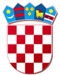 REPUBLIKA HRVATSKAVARAŽDINSKA ŽUPANIJAOSNOVNA ŠKOLA VELIKI BUKOVECŠKOLSKI ODBOR KLASA: 007-04/23-01/1URBROJ: 2186-140-07-23-4Veliki Bukovec, 13. ožujka 2023.svim članovima ŠOP O Z I V22. sjednica Školskog odbora održat će se u četvrtak, 16.3.2022. godine u 15:30 sati u učionici 3.b razredaDNEVNI RED:Verifikacija Zapisnika s prethodne sjedniceDonošenje Odluke o raspodjeli rezultata za 2022. godinuDonošenje Prijedloga izmjena i dopuna Statuta Osnovne škole Veliki BukovecIzvještaj o stanju i sigurnosti, provođenju preventivnih programa te mjerama poduzetim u cilju zaštite učenikaOstalo                                                                                        Predsjednica Školskog odbora:                                                                                                        Marinka Mlinarić